Publicado en España el 18/11/2022 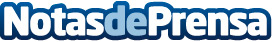 Buscoturesi, es el buscador de residencias de ancianos más eficazBuscoturesi.com, un servicio totalmente gratuito con asesores que atienden de forma personalizada y adaptado a las necesidades que se buscan, facilita la difícil tarea de encontrar una residencia de ancianosDatos de contacto:Buscoturesi.com630 31 65 60Nota de prensa publicada en: https://www.notasdeprensa.es/buscoturesi-es-el-buscador-de-residencias-de Categorias: Nacional Sociedad E-Commerce Solidaridad y cooperación Hogar Personas Mayores http://www.notasdeprensa.es